                    ”Jul i vårt hus”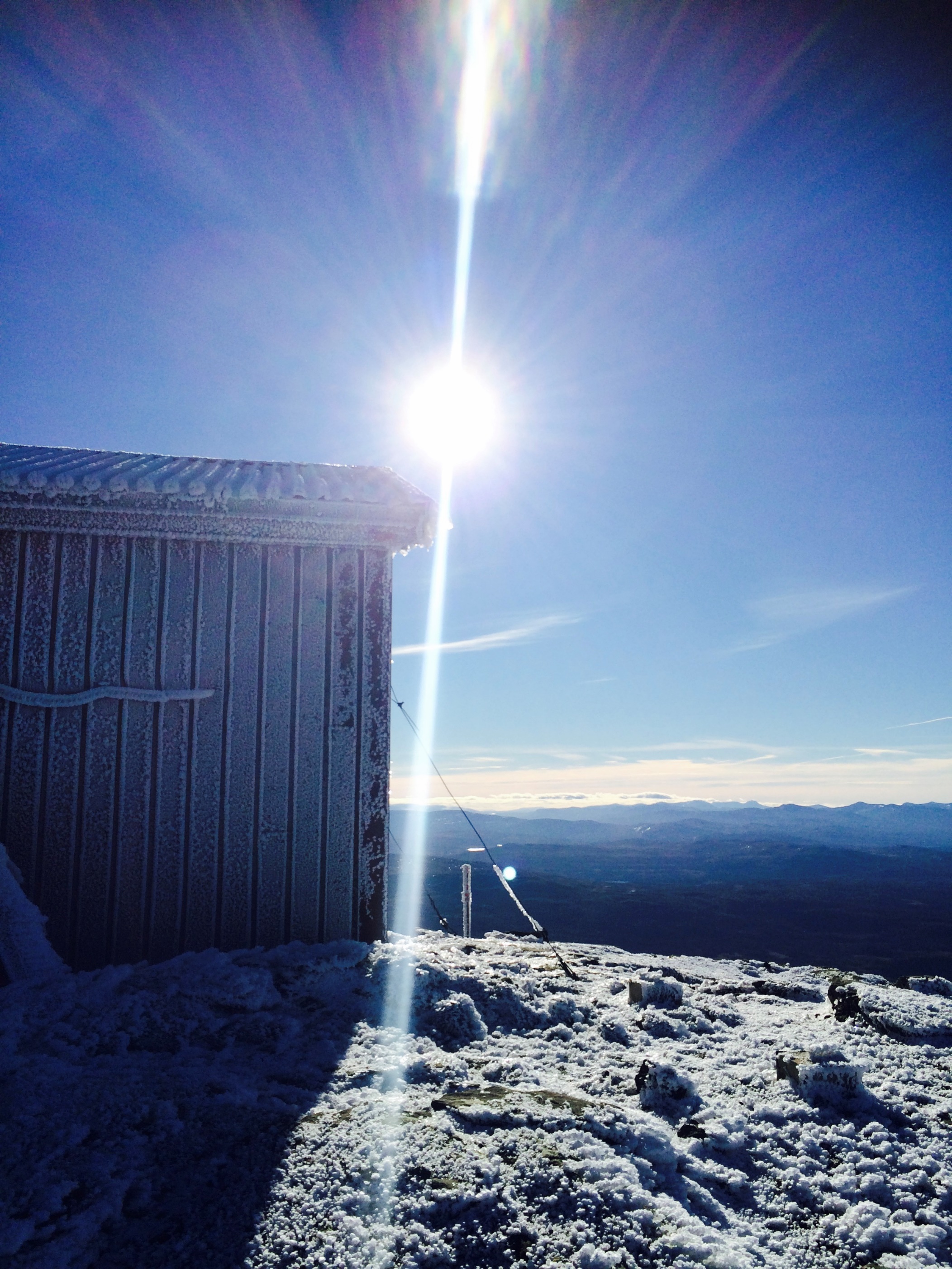 Samla dina nära och kära, kollegor eller vänner att avnjuta ett julbord på ”hemmaplan” för första gången 